§585.  Establishment of emission standardsThe board may establish and may amend standards, herein called "emission standards", limiting and regulating in a just and equitable manner the amount and type of air contaminants which may be emitted to  the ambient air within a region. Such emission standards shall be designed to prevent air pollution and to achieve and maintain the ambient air quality standards within the region in which applicable.  [PL 1971, c. 618, §12 (AMD).]Prior to the establishment or amendment of emission standards, the board shall offer an opportunity for a public hearing in accordance with the Maine Administrative Procedure Act, Title 5, chapter 375. The board shall solicit and consider all available information concerning the ambient air quality standards of the region; the existing emissions of air contaminants within the region, their nature, amount and sources; the effect of the emissions upon the ambient air quality standards of the region; the availability, effectiveness and cost of air pollution control apparatus designed to prevent and control air pollution caused by such emissions, and such other evidence as in the board's judgment will enable it to determine and establish emission standards for the region which will achieve and maintain the ambient air quality standards therein.  [PL 1983, c. 566, §37 (AMD).]The board shall by rule establish or may amend emission standards limiting and regulating the amount and type of air contaminants that may be emitted to the ambient air of a region to achieve the goals set forth in this section. The rule must state the date upon which the standards or any individual standard becomes effective. In establishing the date, the board shall consider the degree of air pollution existing within the region, the length of time necessary to inform persons affected by the establishment of these standards that these standards exist, the time needed by the board to implement effective controls and the time needed by persons affected to design and install air pollution control apparatus to comply with the new standards.  [PL 1989, c. 144, §2 (AMD); PL 1989, c. 890, Pt. A, §40 (AFF); PL 1989, c. 890, Pt. B, §158 (AMD).]SECTION HISTORYPL 1969, c. 474, §1 (NEW). PL 1971, c. 462, §2 (AMD). PL 1971, c. 618, §12 (AMD). PL 1977, c. 300, §40 (AMD). PL 1983, c. 566, §§37,38 (AMD). PL 1987, c. 878, §2 (AMD). PL 1989, c. 144, §§2,3 (AMD). PL 1989, c. 890, §§A40,B158 (AMD). The State of Maine claims a copyright in its codified statutes. If you intend to republish this material, we require that you include the following disclaimer in your publication:All copyrights and other rights to statutory text are reserved by the State of Maine. The text included in this publication reflects changes made through the First Regular and First Special Session of the 131st Maine Legislature and is current through November 1, 2023
                    . The text is subject to change without notice. It is a version that has not been officially certified by the Secretary of State. Refer to the Maine Revised Statutes Annotated and supplements for certified text.
                The Office of the Revisor of Statutes also requests that you send us one copy of any statutory publication you may produce. Our goal is not to restrict publishing activity, but to keep track of who is publishing what, to identify any needless duplication and to preserve the State's copyright rights.PLEASE NOTE: The Revisor's Office cannot perform research for or provide legal advice or interpretation of Maine law to the public. If you need legal assistance, please contact a qualified attorney.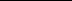 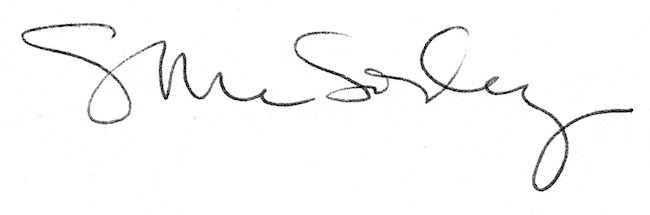 